ПОСТАНОВЛЕНИЕот «09»  февраля 2021  года № 4О присвоении адреса         Руководствуясь ст.14, п.21  Федерального закона № 131 –ФЗ «Об общих принципах организации местного самоуправления в Российской Федерации» и на основании ст.32 Устава Шоруньжинского сельского поселения Моркинского муниципального района Республики Марий Эл, постановлением  администрации  МО  «Шоруньжинское сельское  поселение» № 48 от 27.08.2015 года «Об  утверждении  Правил   присвоения, изменения  и аннулирования  адресов  на    территории   Шоруньжинского    сельского  поселения», в связи с упорядочением адресного хозяйства на территории Шоруньжинского сельского поселения, Шоруньжинская сельская администрация  постановляет:1. 	Присвоить земельному участку  с кадастровым кварталом 12:13:1300101, общей площадью 1592 кв. м., с видом разрешенного использования – для ведения личного подсобного хозяйства, для ведения личного подсобного хозяйства находящемуся по адресу: 425127, Российская Федерация, Республика Марий Эл, Моркинский район, д. Сапуньжа, ул. Сапуньжинская следующий адрес: 425127, Российская Федерация, Республика Марий Эл, Моркинский  муниципальный район, Шоруньжинское сельское поселение, д. Сапуньжа, ул. Сапуньжинская участок 8 б.                       2. Контроль за исполнением настоящего постановления оставляю за собой.Глава Шоруньжинской сельской администрации                             И.М. ЕвсеевРОССИЙ ФЕДЕРАЦИИМАРИЙ ЭЛ РЕСПУБЛИКЫСЕМОРКО МУНИЦИПАЛ РАЙОНЫНУНЧО ЯЛ КУНДЕМ АДМИНИСТРАЦИЙЖЕТ.Ефремов урем  39  Шоруньжа села,                                                                                                                                                                                                                                                                                                                                                                                             индекс 425127тел.:. / факс: 8(83635)  9-43-45эл.адрес: shorunzha@mail.ru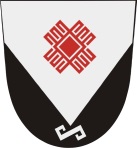 РОССИЙСКАЯ ФЕДЕРАЦИЯ РЕСПУБЛИКА МАРИЙ ЭЛМОРКИНСКИЙ МУНИЦИПАЛЬНЫЙ РАЙОНШОРУНЬЖИНСКАЯ СЕЛЬСКАЯ АДМИНИСТРАЦИЯул.Т.Ефремова, дом 39,с.Шоруньжаиндекс 425127тел./факс  8(83635) 9-43-45эл.адрес: shorunzha@mail.ru